IntroductionThe Department of Radiodiagnosis & Imaging at GMC and New Civil Hospital, Surat is renowned all over Gujarat for the numerous diagnostic imaging services it offers. With the expertise and vast experience of our faculty members and dedication of resident doctors, the department strives for excellence in patient care, teaching and research. An astonishing volume of imaging studies is performed in the department (around 80000 Ultrasound scans per year and more than 6000 CT scans per year). Exposure to a wide variety of pathologies, along with didactic teaching of the residents makes our radiology residency program highly coveted and we pride ourselves in producing excellent radiologists.SALIENT FEATURES OF OUR DEPARTMENT:Ours is the largest radiology department in South Gujarat with state of the art facilities availableOur MRI center, which runs on public-private partnership, has maximum workload in whole of Gujarat.Our Department building is the first building in Gujarat which is constructed as per AERB norms.Our department has AERB approval for equipment as well as infrastructure.There is a fellowship course in fetal medicine in our departmentAs part of our efforts to provide the best and latest technologies to our patients, we have acquired high end CT scan machine. This machine will produce high-quality images with exceptional acquisition speed. This technology can provide detailed and clear 3D images of an entire organ, including the heart and brain.The new DR system has alsobeen installed.Faculty MembersResident DoctorsNON-TEACHING STAFFTechnician Staff FACILITIES IN THE DEPARTMENT:MRI scan (1.5T)CT Scan (256-slice)CT Scan (16-slice)Ultrasonography (3D & 4D)Conventional & Digital radiography.Digital mammographyColour Doppler.OPGIITVTeaching Facilities              Key Performance indicatorsNumber of  Investigations per year –ACADEMICS:Research PresentationCourses Offered:UG/PG Courses Offered with their syllabus (With No. of UG/PG Degree/Diploma seats)Fellowship in Fetal MedicineWe have a dedicated Maternal-Fetal Medicine Fellowship Training Program of 1 year duration that provides advanced training in the care of pregnant patient and her fetus with early prenatal diagnosis and therapeutic intervention if required.Our academic environment, faculty educators, case acuity, diversity and volume of complicated pregnancies provide a strong foundation for our comprehensive fellowship training program.At the end of the course the trainees are given certificate for their clinical and research career ahead.Future Plans:To obtain:3 T MRI UnitDSI ( Digital Subtraction Imaging) unitTo developInterventional Radiology facilitiesDissertation Topic79Publication DetailsContact Numbers:Office of HOD: 0261-2208335CT Scan Centre: 0261-2208322USG: 0261-2208325X Ray Technician: 0261-2208320CONFERENCES AND CMESONOCON 2022Our department has conducted a state level conference on musculoskeletal ultrasound at gateway taj hotel ,surat in June 2012In year 2012,2013 guest lectures and hands on presentations on fetal medicine was conducted by dr Binodini ChauhanThere are anualy 6-7 CME conducted by our department in our seminar hall.There are guest lectures in our lecture hall conducted for resident doctors by renowned radiologists of our city. ISRT 2022.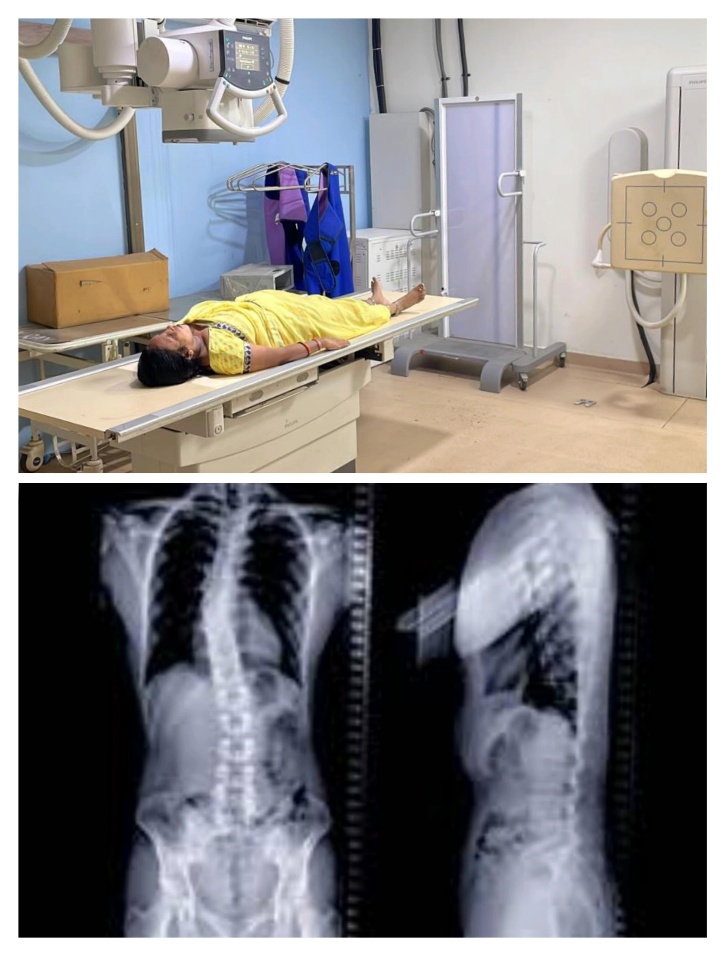 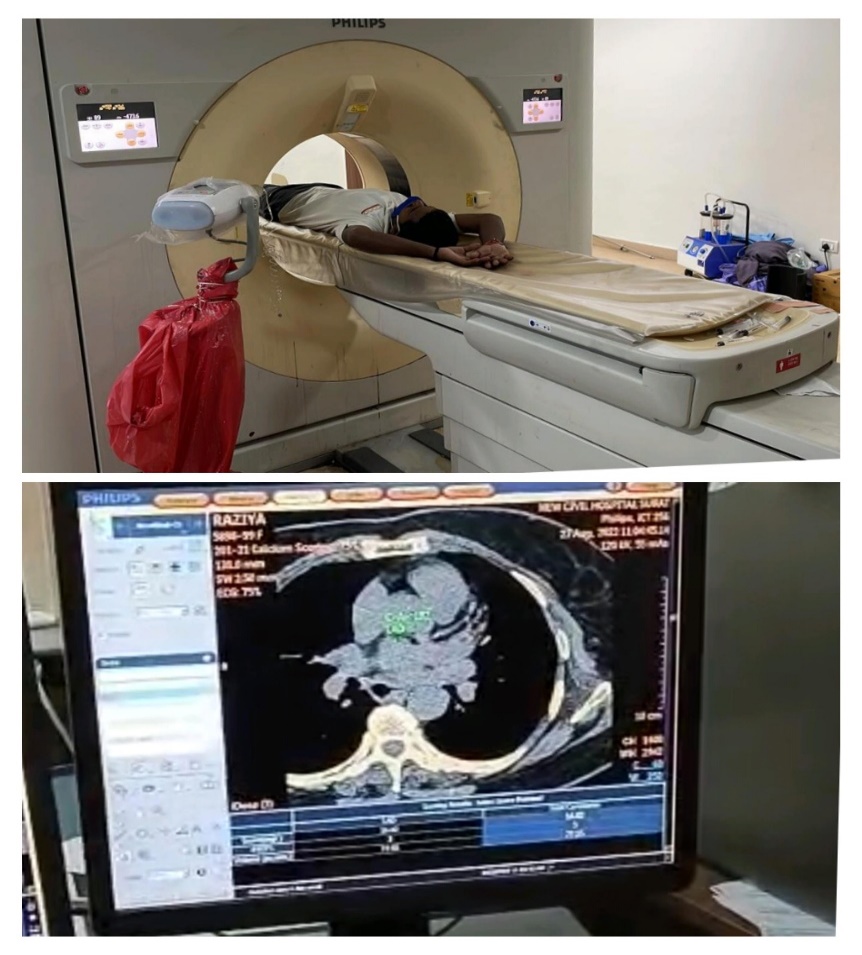 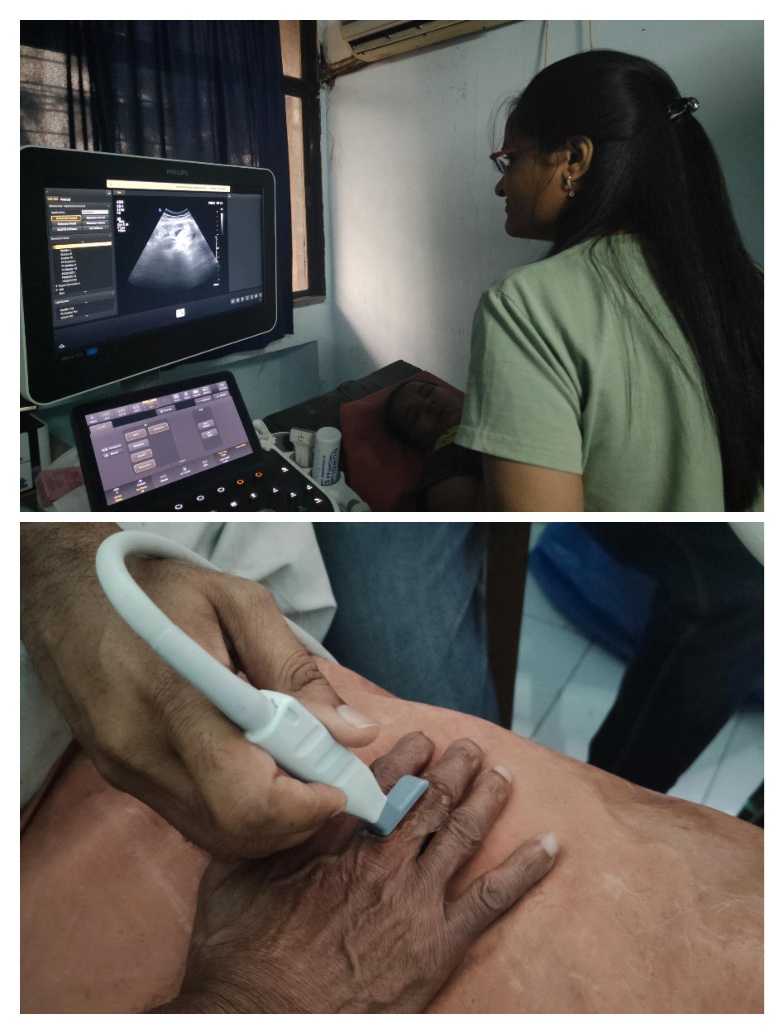 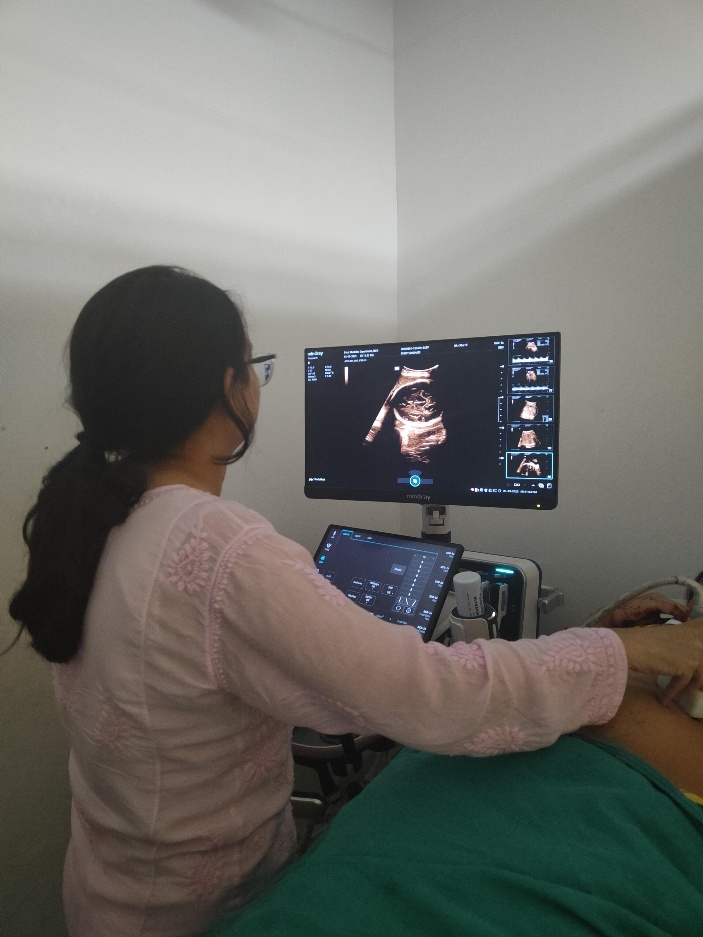 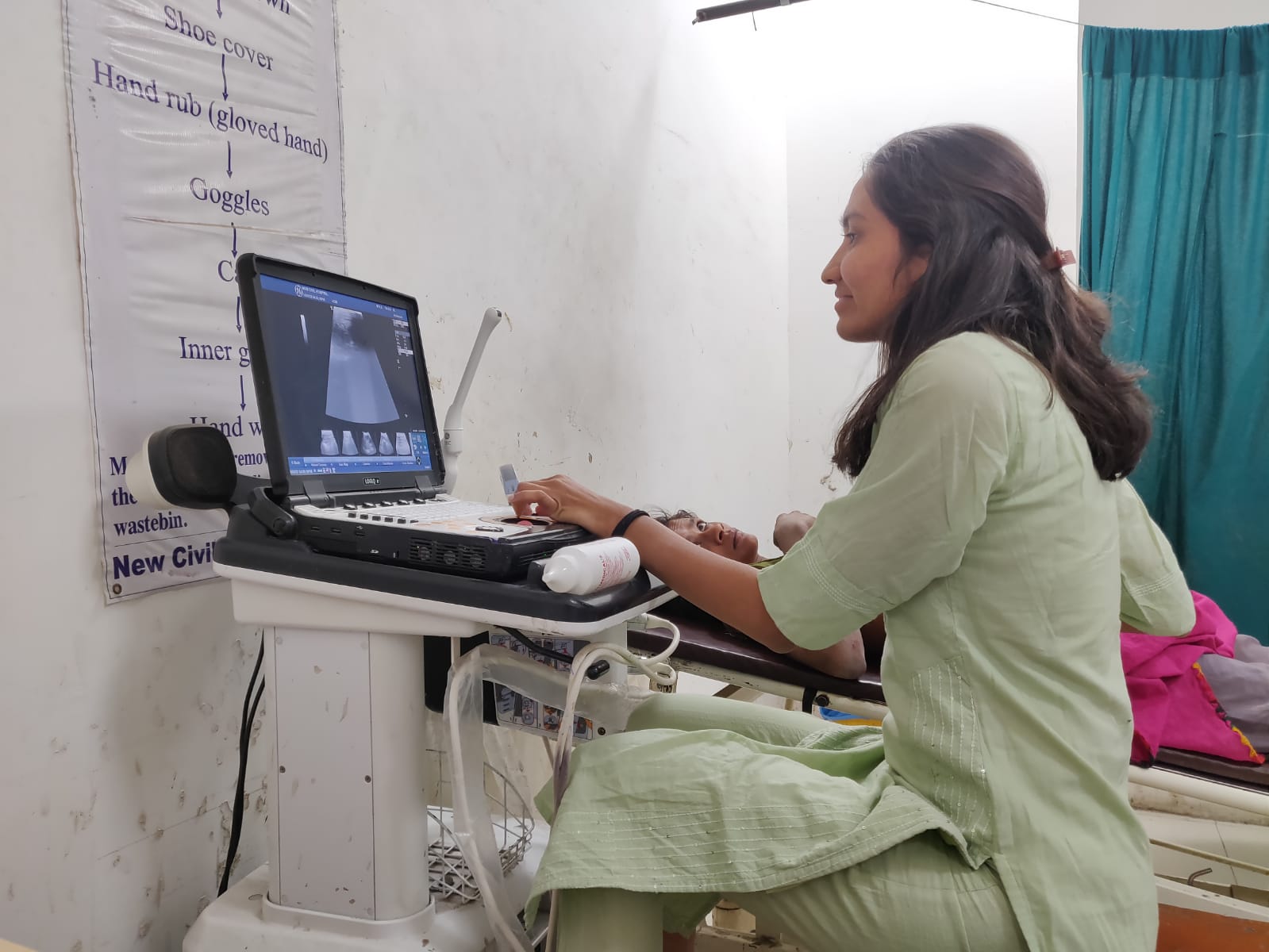 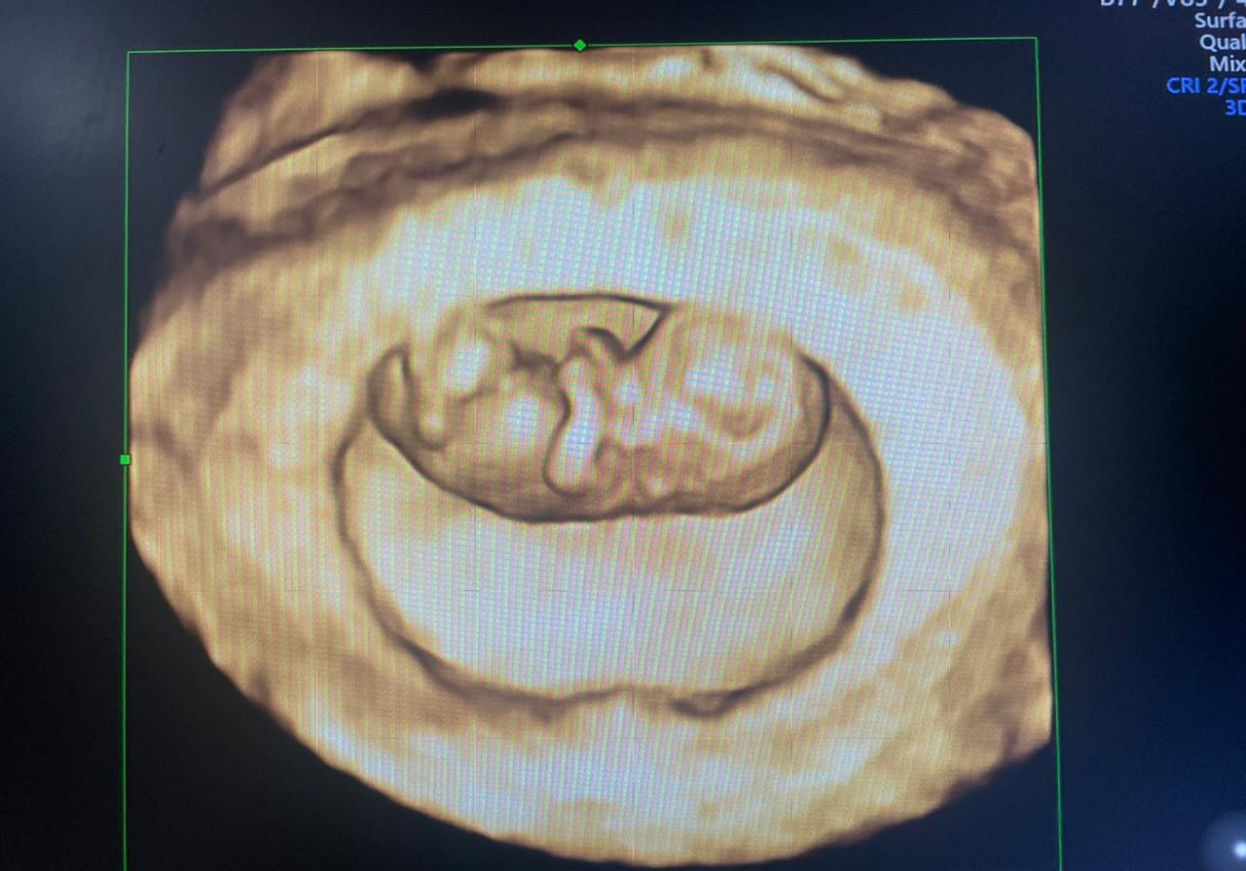 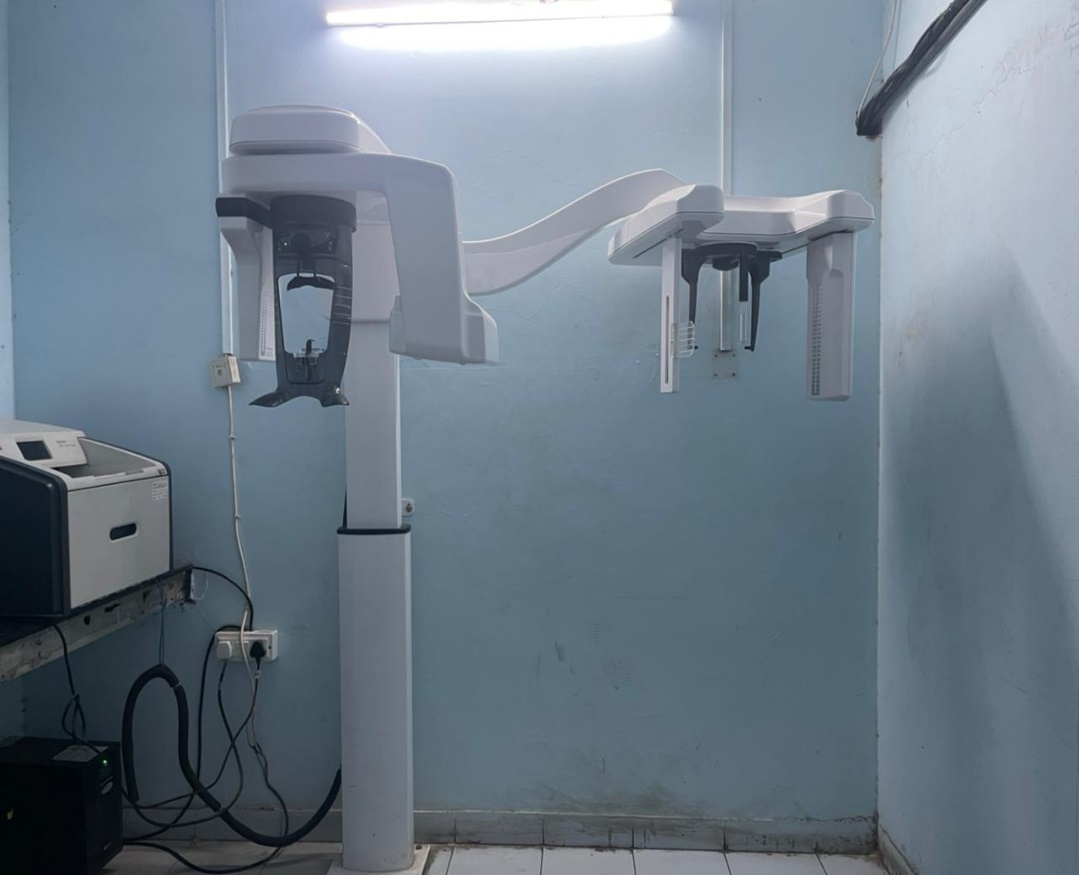 no.Name of the FacultyDegreeDesignationfromDr.Purvi DesaiMD,DMRD (Radiology)Professor & Head05/03/1997Dr.Bagvatiben UkaniMD,DMRD (Radiology)Associate Professor03/03/2006Dr.Anju SharmaM.D. (Radiology)Associate Professor21/03/2013Dr.Hinal BhagatM.D. (Radiology)Associate Professor09/10/2017Dr.Daxa L. ChavdaM.D. (Radiology)Associate Professor22/04/2022Dr.Hiralben ChaudhariM.D. (Radiology)Assistant Professor28/07/2020Dr. Rajat AroraM.D. (Radiology)Assistant Professor11/07/2022Dr. Hiren RathodM.D. (Radiology)Assistant Professor10/02/2023Dr.Kanchan MahaleD.M.R.E. (Radiology)Tutor09/07/2010Dr.Nishit DevaliaM.B.B.S.Tutor18/11/2020No.Name of DoctorDesignationDr.Patel Chaitali Kumari IshwarbhaiSenior ResidentDr.Jikadara Priyanka VinubhaiSenior ResidentDr.Patel Wasim MakbulbhaiSenior ResidentDr.Saurabh DeshpandeSenior ResidentDr.Udita Wadhwani3rd Year Resident DoctorDr.Laxmikant M. Bamaniya3rd Year Resident DoctorDr.Tejalben Hiteshbhai Patel3rd Year Resident DoctorDr.Payal A. Gami3rd Year Resident DoctorDr.Himanshu K. Parmar3rd Year Resident DoctorDr.Daksha B. Chhotala3rd Year Resident DoctorDr. Hetal B. Kavad3rd Year Resident DoctorDr.Dhara B. Savaliya2nd Year Resident DoctorDr.Anusha R. shrivastava2nd Year Resident DoctorDr. Vinit H. Patel2nd Year Resident DoctorDr.Abhishek2nd Year Resident DoctorDr. Prinsita N. Parmar2nd Year Resident DoctorDr.Sindhuja Ramakrishnan2nd Year Resident DoctorDr.Nandani D. Khachriya2nd Year Resident DoctorDr. Manoj1st Year Resident DoctorDr.Dipamkumar J. Patel1st Year Resident DoctorDr.Namrata Vadgama1st Year Resident DoctorDr.Mitesh Patel1st Year Resident DoctorDr.Jigar G. Tadvi1st Year Resident DoctorDr.Mahesh Choudhary1st Year Resident DoctorDr.Gulab Singh Patel1st Year Resident DoctorNo.Staff NameDesignationMADHU S. PATELHEAD NURSEHANSA KOKNISTAFF NURSEDIVYA BAMANSTAFF NURSENo.Staff  NameDesignationBHATT PRITESH C.Xray technicianPATEL PRAMODBHAI C.Xray technicianPATEL KARNIKBHAI Xray technicianDHRUV JARIWALAXray technicianNIRALI REBADIYAXray technicianSONALI S PATELXray technicianPRADIPKUMAR H. VASAVAXray technicianJAGRUTI R. MAKRUBIYAXray technicianBHUMIKUMARI K. PATELXray technicianVAISHALI L. BHESANIYAXray technicianMAULIK THESIYAXray technicianANKITKUMAR B. LADXray technicianMANISH D. MAKVANAXray technicianTEJASVINI S. PATELXray technicianSNEHAKUMARI A. VASAVAXray technicianBHUMIKAKUMARI R. PATELXray technicianMAHESH M. KAVADXray technicianSUNILBHAI R. VASAVAXray technicianJAYSUKH H. ZINZALAXray technicianDIXITA R. GADHETHARIYAXray technicianGAURAV LUKKHIXray technicianUMANG AHIRXray technicianSUBHASHKUMAR D. VASAVAXray technicianHARESHBHAI M. SANKHATXray technicianAVRUTTI N. PATELXray technicianKRUPALI KATHIRIYAXray technicianANJALI GHEVARIYADark room assistantJIGAR GOSWAMIDark room assistantPRAKASH AHIRDark room assistantNIRALI PATELDark room assistantDIGESH P. PATELXray assistantFacilityNumberSizeSitting CapacitySeminar Rooms1800 Sq. Ft50Library1500 Sq. Ft10Audiovisual aidsAdequateLCD Projector1Computer with multimedia7Laptop Computer1Internet ConnectionYesYEARX RAYINVASIVE PROCEDUREUSG & DOPPLERCT SCANMRIMAMMOGRAPHYX-RAY PROCEDURE2018164104675814187965317601137201923586745038206434935851819123120201424575717383743301266512601159202119867428054017496727561380920202232288839787976653151189816231050No.Research presentationDate Paper Presentation of Foetus2013Paper Presentation of Carotid Doppler with MRI correlation in cases of stroke2014Paper Presentation of CT guided lung biopsy2014Paper Presentation of Abnormal presentation of lymphoma2014Poster presentation of rare case report of alveolar proteinosis2014Poster presentation of rare case report of limb body wall complex in fetus2014Paper Presentation of USG of small joints2013Paper Presentation of Avascular necrosis X ray & MRI correlation2013Poster presentation of Role of HRCT in Temporal bone Imaging2013Poster presentation of Radiology in congenital anomalies2013Poster presentation of Fungal infection in Chest X-ray & CT scan2013Poster presentation of Role of MRI & CT scan in retroperitoneal lesions2013Glenohumeral dysplasia in case of brachial plexopathy-poster2018Imaging of shoulder joint-paper2018Developmental dysplasia of hip-poster2018A combined approach with anatomic, functional and metabolic MR techniques in the assessment of musculokeletal tumours-paper2018Imaging Spectrum of Piloxmyxoid Astrocytoma-poster2018Imaging in Hemangioma-paper2019Role of MRI in evaluation of typical and atypicalmeningioma-paper2019Role of MRI in Evaluating seizure disorders in pediatric age group-paper2019Transperineal approach in pelvic pathology-paper2019Role of USG in early detection of fetal cardiac anomalies-paper2019Hemophilic arthropathy knee joint – x ray-poster2021Rare case presentation on sacral involving sarcoma-poster2021Coller stud abcess: an interesting case report-poster2022Role of USG guided FNAC/Biopsy for diagnosis of cervical lymphadenopathy-poster2022CT Scan finding of portal hypertension caused by EHPVO in pediatric population-paper2022Chest wall tuberculosis- An extension of mediational tuberculosis-poster 2022Radiological signs of genitourinary tuberculosis-an aid for earlier diagnosis-E-Paper2022Breast Tuberculosis-Poster2022Imaging in cervical spine TB-poster2022USG guided steroid injection in shoulder pain-paper2022CT Imaging Review in congenital cytomegalovirus infection -paper2022CT in evaluation of Pediatric abdominal masses-paper2022Neoplastic lesion of spine masquerading as Koch’s spine-paper2022A rare case of solitary fibrous tumor of pluera-poster2022‘Step & shoot’ cardiac gated CT for detection-paper2022Role of USG in D/D of Acute abdominal pain in emergency center-paper2022A rare case report of desmoplastic small round cell tumor of pleura-poster2022Performing an USG guided percutaneous needle kidney biopsy-paper2022Role OF MDCT in evaluating renal mass lesion -paper2022Differentiation between TB and lymphoma in mediastinal lymph nodes: evaluation with contrast enhanced MDCT -paper2022Rasmussen aneurysm :a rare complication of pulmonary tuberculosis-poster2022Azygos vein aneurysm -Rare case  -poster2022Pulmonary TB-a mimic of lung carcinoma -poster2022USG guided PCN insertion -paper2022Esophagopulmonary fistula -poster2022Takayasu arteritis-evaluated by CT angiography-poster2023Inner ear anomalies on HRCT &MR Imaging of temporal bone in children with sensorineural hearing loss-paper2023Analysis of anatomical variations of hepatic arterial system and celiac trunk in multi detector computed tomography-paper2023Role of MDCT in evaluation of renal infections -paper2023Tips and tricks :USG guided breast biopsy-paper2023No.Degree/DiplomaUG/PGSeats/yearM.D. (Radiology)PG7Radiology technician course84DissertationsSubmission YearSubmission YearRole of CT in head injury patient by Dr. Himanshu Mandirwala 2003 2003Radiological evaluation of renal masses USG IVP & CT By Dr Zohrin V. Banglawala 2003 2003Evaluation of paediatric abdominal masses Combined IVP/USG/CT By Dr Soham A. Gandhi 2004 2004Ultrasonic evaluation of masses in female reproductive system by Dr Nandini Makwana 2004 2004Radiological evaluation of focal liver lesions (combined CT& USG) By Dr Chetan K. Siddhaparia 2004 2004Role of CT in supratentorial mass lesions by Dr Nikhil S Shah 2004 2004Mammography and sonomammographic evaluation of breast lesion by Dr. Neha s. Desai 2005 2005Ultrasound study of thyroid lesions. Dr Ekta j desai20062006Color Doppler study of Carotid vessels by Dr Pranav B Choksi 2007 2007Color Doppler study of lower limb arterial disease by Dr. Rakesh B. Patel 2007 2007Role of USG and color doppler in differentiating benign from malignant ovarian masses. Dr. Rahul J patel2008 2008 Role of color doppler and spectral flow analysis in pregnancy induced hypertention. Dr Hinal Bhagat2009 2009 Role of 2D and 3D/4D USG in detection of congenital anomalies in pregnancy from 14 week of gestation. Dr Arti iyer2010 2010 14CT and MR correlation of brain tumor. Dr Parth NaikCT and MR correlation of brain tumor. Dr Parth NaikCT and MR correlation of brain tumor. Dr Parth Naik2011 15Role of USG and MRCP in obstructing jaundice. Dr Mitul PatelRole of USG and MRCP in obstructing jaundice. Dr Mitul PatelRole of USG and MRCP in obstructing jaundice. Dr Mitul Patel2012 1616Computeriesd study of retroperitoneal masses. Dr Anant ChaudharyComputeriesd study of retroperitoneal masses. Dr Anant Chaudhary2012 1717MRI study of spinal cord tumors. Dr Dinesh babuMRI study of spinal cord tumors. Dr Dinesh babu2012 1818USG & MRI correlation study in Rotator cuff pathologies Dr Jenish V ShahUSG & MRI correlation study in Rotator cuff pathologies Dr Jenish V Shah 20141919Role of CT and MRI in orbital lesion. Dr Pranav satbhaiRole of CT and MRI in orbital lesion. Dr Pranav satbhai2014 2020USG  and MRI correlation in neonatal Brain pathologies Dr. Pratik PesivadiaUSG  and MRI correlation in neonatal Brain pathologies Dr. Pratik Pesivadia20152121X ray and MRI correlation of primary bone tumor. Dr Anchal sharmaX ray and MRI correlation of primary bone tumor. Dr Anchal sharma2015 2222Role of MRI  evaluation in case of spinal cord injury due to trauma.-Dr Rahul sharma Role of MRI  evaluation in case of spinal cord injury due to trauma.-Dr Rahul sharma 20152323Role of USG and FNAC corelation in thyroid nodule-Dr Devyani Ambedkar.Role of USG and FNAC corelation in thyroid nodule-Dr Devyani Ambedkar.20152424USG and MRI corelation of non traumatic ligamentous pathologies of wrist joint.-Dr Dhwani UpadhayaUSG and MRI corelation of non traumatic ligamentous pathologies of wrist joint.-Dr Dhwani Upadhaya20152525Correlation of USG and CT findings in diagnosed case of Hodgkin’s and Non Hodgkin’s Lymphoma in chest and abdomen Dr Mitesh GhadialiCorrelation of USG and CT findings in diagnosed case of Hodgkin’s and Non Hodgkin’s Lymphoma in chest and abdomen Dr Mitesh Ghadiali20162626X Ray and HRCT correlation in Interstitial Lung Disease Dr. Viral PanchalX Ray and HRCT correlation in Interstitial Lung Disease Dr. Viral Panchal 201627To Establish the role of correlation between mammography and sonomammography findings with histopathological findings in Breast pathologies Dr Vrushti GandhiTo Establish the role of correlation between mammography and sonomammography findings with histopathological findings in Breast pathologies Dr Vrushti Gandhi 2017 201728MRI and clinical correlation of ligamentous and meniscal injuries of knee joint. Dr Ajinkya maheshwariMRI and clinical correlation of ligamentous and meniscal injuries of knee joint. Dr Ajinkya maheshwari 2017 201729USG and MRI correlation in focal liver lesions. Dr Saurabh goyelUSG and MRI correlation in focal liver lesions. Dr Saurabh goyel 2017 201730Correlation between findings of conventional fistulogram and MRI of anal and perianal fistula. Dr Yash JardoshCorrelation between findings of conventional fistulogram and MRI of anal and perianal fistula. Dr Yash Jardosh 2017 201731Role of HRCT temporal bone in diagnosis of temporal bone diseases and complications of the diseases. Dr Dilipkumar JhaRole of HRCT temporal bone in diagnosis of temporal bone diseases and complications of the diseases. Dr Dilipkumar Jha 2017 201732Assessment of various PNS diseases using CT scan.Dr Chaitanya PatelAssessment of various PNS diseases using CT scan.Dr Chaitanya Patel 2018 201833Role CECT in evaluation of laryngeal mass and histopathological correlation.Dr Praveen Meena.Role CECT in evaluation of laryngeal mass and histopathological correlation.Dr Praveen Meena. 2018 201834To study the role of antenatal USG in early detection of foetal CNS anomalies. Dr Nirali patelTo study the role of antenatal USG in early detection of foetal CNS anomalies. Dr Nirali patel 2019  2019 35Evalauation of mediastinal mass lesion using computed tomography and correlation with histopathological diagnosis. Dr Pritam GhadiaEvalauation of mediastinal mass lesion using computed tomography and correlation with histopathological diagnosis. Dr Pritam Ghadia 2019 201936To establish the role of carotid doppler in patients clinically diagnosed to have cerebrovascular stroke by comparing with MRI Brain and angiography taken as standard. Dr SimaranjeetTo establish the role of carotid doppler in patients clinically diagnosed to have cerebrovascular stroke by comparing with MRI Brain and angiography taken as standard. Dr Simaranjeet 2019 201937Role of CT in histopathologically confirmed case of carcinoma cervix. Dr Neha TyagiRole of CT in histopathologically confirmed case of carcinoma cervix. Dr Neha Tyagi 2019 201938Role of CT urography in case of patients with hematuria. Dr Jignesh nakumRole of CT urography in case of patients with hematuria. Dr Jignesh nakum 2019 201939Colour doppler based evaluation of lower limb arteries for suspected peripheral arterial disease in patient of diabetes mellitus by Dr. Rajat AroraColour doppler based evaluation of lower limb arteries for suspected peripheral arterial disease in patient of diabetes mellitus by Dr. Rajat Arora 2020 202040Study of correlation of sensitivity of USG of ankle joint with MRI ankle in diagnosis of pathologies of ankle joint by Dr Laxminarayan sankarStudy of correlation of sensitivity of USG of ankle joint with MRI ankle in diagnosis of pathologies of ankle joint by Dr Laxminarayan sankar 2020 202041Role of grey scale and colour doppler USG in differentiating benign from malignant ovarian masses. Dr Tapas shahRole of grey scale and colour doppler USG in differentiating benign from malignant ovarian masses. Dr Tapas shah 2020 202042Role of chest x ray and HRCT thorax in diagnosis of pulmonary disease in plash patient by Dr Vivek mavaniRole of chest x ray and HRCT thorax in diagnosis of pulmonary disease in plash patient by Dr Vivek mavani 2020 202043Evaluation of sensitivity and specificity of USG as a first line management modality for the evaluation of non traumatic lesions of musculoskeletal system.Dr Jainex Patel.Evaluation of sensitivity and specificity of USG as a first line management modality for the evaluation of non traumatic lesions of musculoskeletal system.Dr Jainex Patel.2020202044MRI evaluation of normal myelination of brain in children 0 to 3 years- Dr Shino P ShajanMRI evaluation of normal myelination of brain in children 0 to 3 years- Dr Shino P Shajan2021 2021 45To assess structural changes in brain in epileptic patients using MRI -Dr Archit Tyagi (Yr 2018)To assess structural changes in brain in epileptic patients using MRI -Dr Archit Tyagi (Yr 2018)    2021    202146The observational study of computed tomographic scan in retroperitoneal pathological lesions- Dr Priyanka Jikadra(Yr 2018)The observational study of computed tomographic scan in retroperitoneal pathological lesions- Dr Priyanka Jikadra(Yr 2018)    2021    202147Role of MRI in orbital lesions with USG correlation – Dr Yash Rathod (Yr 2018).Role of MRI in orbital lesions with USG correlation – Dr Yash Rathod (Yr 2018).    2021    202148The observational and comparative study of finding of computed tomographic scan in lung mass with histopathological correlation – Dr Vidhi(Yr 2018)The observational and comparative study of finding of computed tomographic scan in lung mass with histopathological correlation – Dr Vidhi(Yr 2018)2021202149Cross sectional study of three vessel tracheal view in diagnosing congenital heart disease in fetus at 18-20 weeks of gestation in correlation with standard four chambered view -Dr. Kotha Hari Priyanka(Yr 2019)Cross sectional study of three vessel tracheal view in diagnosing congenital heart disease in fetus at 18-20 weeks of gestation in correlation with standard four chambered view -Dr. Kotha Hari Priyanka(Yr 2019)2022202250Role of ultrasound in diagnosis and management of shoulder pain - Dr. Srinivas P.(Yr 2019)Role of ultrasound in diagnosis and management of shoulder pain - Dr. Srinivas P.(Yr 2019)2022202251Inner ear anomalies on high resolution computed tomography and magnetic resonance imaging of temporal bone in (0-7) year old children with sensorineural hearing loss- cros sectional observational study - Dr. Saurabh Deshpande(Yr 2019)Inner ear anomalies on high resolution computed tomography and magnetic resonance imaging of temporal bone in (0-7) year old children with sensorineural hearing loss- cros sectional observational study - Dr. Saurabh Deshpande(Yr 2019)2022202252Observational study of role of high-resolution computed tomography of thorax in suspected cases of interstitial lung diseases - Dr. Wasim Patel(Yr 2019)Observational study of role of high-resolution computed tomography of thorax in suspected cases of interstitial lung diseases - Dr. Wasim Patel(Yr 2019)2022202253Role of magnetic resonance imaging and plain radiograph in the evaluation of symptomatic hip joint -Dr. Chaitali Patel(Yr 2019)Role of magnetic resonance imaging and plain radiograph in the evaluation of symptomatic hip joint -Dr. Chaitali Patel(Yr 2019)2022202254Observational prospective study to evaluate the role of multidetector computed tomography pulmonary angiography in diagnosing pulmonary thromboembolism - Dr. Gunjan Jayant(Yr 2019)Observational prospective study to evaluate the role of multidetector computed tomography pulmonary angiography in diagnosing pulmonary thromboembolism - Dr. Gunjan Jayant(Yr 2019)2022202255Observational study correlating radiological abnormalities of barium swallow and computed tomography scan of esophagus in patients with dysphagia - Dr. Payal Patel(Yr 2019)Observational study correlating radiological abnormalities of barium swallow and computed tomography scan of esophagus in patients with dysphagia - Dr. Payal Patel(Yr 2019)2022202256ROLE OF MULTIDETECTOR COMPUTED TOMOGRAPHY IN EVALUATION OF PRIMARY NECK MASSES IN TERTIARY CARE CENTRE-ANTERIOR PROSPECTIVE CROSS SECTIONAL STUDY-Dr.LAXMIKANT BAMANIYA(yr 2020)ROLE OF MULTIDETECTOR COMPUTED TOMOGRAPHY IN EVALUATION OF PRIMARY NECK MASSES IN TERTIARY CARE CENTRE-ANTERIOR PROSPECTIVE CROSS SECTIONAL STUDY-Dr.LAXMIKANT BAMANIYA(yr 2020)2023202357COMPARISION AND CORELATION OF MULTIDETECTOR COMPUTED TOMOGRAPHY AND ULTRASONOGRAPHY IN BLUNT ABDOMINAL TRAUMA.-Dr.HETAL KAVAD(Yr 2020)COMPARISION AND CORELATION OF MULTIDETECTOR COMPUTED TOMOGRAPHY AND ULTRASONOGRAPHY IN BLUNT ABDOMINAL TRAUMA.-Dr.HETAL KAVAD(Yr 2020)2023202358OBSERVATIONAL CROSS SECTIONAL STUDY OF HIGH RESOLUTION ULTRASONOGRAPHY OF NECK IN EVALUATION OF CERVICAL LYMPHADENOPATHY AND ITS PATHOLOGICAL CORELAION.-Dr.DAKSHA CHHOTALA(Yr 2020)OBSERVATIONAL CROSS SECTIONAL STUDY OF HIGH RESOLUTION ULTRASONOGRAPHY OF NECK IN EVALUATION OF CERVICAL LYMPHADENOPATHY AND ITS PATHOLOGICAL CORELAION.-Dr.DAKSHA CHHOTALA(Yr 2020)2023202359AN OBSERVATIONAL CROSS SECTIONAL STUDY ON ROLE OF ULTRASONOGRAPHY AS AN INDEX IMAGING MODALITY IN SMALL JOINT ARTHRITIS.-Dr.UDITA VADHAVANI(Yr.2020)AN OBSERVATIONAL CROSS SECTIONAL STUDY ON ROLE OF ULTRASONOGRAPHY AS AN INDEX IMAGING MODALITY IN SMALL JOINT ARTHRITIS.-Dr.UDITA VADHAVANI(Yr.2020)2023202360ASSESSMENT AND ANALYSIS OF CAROTID ARTERY DOPPLER IN DIABETIC PATIENTS-ANTERIOR CROSS SECTIONAL STUDY.-PAYAL GAMI(Yr.2020)ASSESSMENT AND ANALYSIS OF CAROTID ARTERY DOPPLER IN DIABETIC PATIENTS-ANTERIOR CROSS SECTIONAL STUDY.-PAYAL GAMI(Yr.2020)2023202361ROLE OF MULTIDETECTOR COMPUTED TOMOGRAPHY IN THORACIC TUBERCULOSIS AND ITS COMPLICATION IN ADULTS.-OBSERVATIONAL CROSS-SECTIONAL STUDY-Dr.TEJAL PATEL(Yr.2020)ROLE OF MULTIDETECTOR COMPUTED TOMOGRAPHY IN THORACIC TUBERCULOSIS AND ITS COMPLICATION IN ADULTS.-OBSERVATIONAL CROSS-SECTIONAL STUDY-Dr.TEJAL PATEL(Yr.2020)2023202362ANATOMIC VARIATIONS OF THE PARANASAL SINUSES AND THEIR CORRELATION WITH SINONASAL DISEASES:CTEVALUATION(A RETROSPECTIVE STUDY)-Dr HIMANSHU PARMAR(Yr2020)ANATOMIC VARIATIONS OF THE PARANASAL SINUSES AND THEIR CORRELATION WITH SINONASAL DISEASES:CTEVALUATION(A RETROSPECTIVE STUDY)-Dr HIMANSHU PARMAR(Yr2020)2023202363OBSERVATIONAL CROSS-SECTIONAL STUDY OF COMPARISON AND CORRELATION OF X-RAY, 2D CTAND 3D CTIN MAXILLOFACIAL TRAUMA-Dr DHARA SAVALIYAOBSERVATIONAL CROSS-SECTIONAL STUDY OF COMPARISON AND CORRELATION OF X-RAY, 2D CTAND 3D CTIN MAXILLOFACIAL TRAUMA-Dr DHARA SAVALIYA2024202464OBSERVATIONAL STUDY TO EVALUATE THE DIAGNOSTIC EFFICACY OF ORADS AND IOTA IN TRIAGE OF ADNEXAL MASSES-Dr ANUSHA SHRIVASTAVAOBSERVATIONAL STUDY TO EVALUATE THE DIAGNOSTIC EFFICACY OF ORADS AND IOTA IN TRIAGE OF ADNEXAL MASSES-Dr ANUSHA SHRIVASTAVA2024202465HIGH RESOLUTION ULTRASOUND EVALUATION OF ACUTE PELVIC PAIN IN REPRODUCTIVE AGE GROUP FEMALE-Dr PRINSITA PARMARHIGH RESOLUTION ULTRASOUND EVALUATION OF ACUTE PELVIC PAIN IN REPRODUCTIVE AGE GROUP FEMALE-Dr PRINSITA PARMAR2024202466AN OBSERVATIONAL,CROSS-SECTIONAL STUDY TO DETERMINE THE ROLE OF ELASTOGRAGHY IN ASSESMENT OF BREAST LESIONS-Dr SINDHUJAAN OBSERVATIONAL,CROSS-SECTIONAL STUDY TO DETERMINE THE ROLE OF ELASTOGRAGHY IN ASSESMENT OF BREAST LESIONS-Dr SINDHUJA2024202467ROLE OF NEWER ULTRASOUND TECHNIQUE FOR ASSESMENT OF CHRONIC LIVER DISEASE(OBSERVATIONAL, CROSS-SECTIONAL STUDY)- Dr NANDINI KHHACHARIYAROLE OF NEWER ULTRASOUND TECHNIQUE FOR ASSESMENT OF CHRONIC LIVER DISEASE(OBSERVATIONAL, CROSS-SECTIONAL STUDY)- Dr NANDINI KHHACHARIYA2024202468ROLE OF HIGH RESOLUTION ULTRASONOGRAPHY AND COLOR DOPPLER IMAGING IN DIAGNOSIS AND CHARACTERIZATION OF SCROTAL PATHOLOGIES- Dr ABHISHEK SANGAVANROLE OF HIGH RESOLUTION ULTRASONOGRAPHY AND COLOR DOPPLER IMAGING IN DIAGNOSIS AND CHARACTERIZATION OF SCROTAL PATHOLOGIES- Dr ABHISHEK SANGAVAN2024202469ULTRASONOGRAPHY-NEWER MODALITY IN EARLY EVALUATION OF HEALING OF DIAPHYSEAL FRACTURE OF LONG BONES- Dr VINIT PATELULTRASONOGRAPHY-NEWER MODALITY IN EARLY EVALUATION OF HEALING OF DIAPHYSEAL FRACTURE OF LONG BONES- Dr VINIT PATEL20242024Title of Publication List of All Author Name of Journal Year of Publication Volume of Publication Link of Published ArticleCONGENITAL AGENESIS OF THE GALLBLADDER – A RARE CONGENITAL ANOMALYPratik K Pesivadia1, Hinal Bhagat2, Mahesh Vadel3, Purvi D Desai4NATIONAL JOURNAL OF MEDICAL RESEARCH20144A STUDY ON CORRELATION OF COLOUR DOPPLER AND MRI IN PATIENT OF CEREBROVASCULAR STROKEHinal Bhagat1, Pratik K Pesivadia2, Mahesh Vadel3, Purvi D Desai4NATIONAL JOURNAL OF MEDICAL RESEARCH20144THE ROLE OF COLOUR DOPPLER AND SPECTRAL FLOW ANALYSIS IN PREGNANCY INDUCED HYPERTENSION: A CASE CONTROL STUDYHinal Bhagat1, Bhavesh R Goyani2, Bhagwati V Ukani3, Mahesh K. Vadel4, Rakesh Sheth5NATIONAL JOURNAL OF MEDICAL RESEARCH20155A STUDY ON ROLE OF MAGNETIC RESONANCE IMAGING (MRI) IN INTRACRANIAL SPACE OCCUPYING LESIONSBhavesh R Goyani1, Bhagwati V Ukani2, Parth Naik3, Hinal Bhagat4 Mahesh K Vadel5, Rakesh Sheth6NATIONAL JOURNAL OF MEDICAL RESEARCH20155Doppler Study of 50 Cases of Renal DiseaseDr Bhagwati v UkaniINDIAN JOURNAL OF APPLIED RESEARCH20155ROLE OF CHEST XRAY IN ASSESSING THE SEVERITY IN H1N1 INFLUENZA CASESViral D. Panchal1, Purvi Desai2, Mahesh. K. Vadel3NATIONAL JOURNAL OF MEDICAL RESEARCH20155Radioimaging in Retroperitoneal MassesDr. Bhagvati V. UkaniINTERNATIONAL JOURNAL OF SCIENTIFIC RESEARCH20154THE ROLE OF COLOUR DOPPLER AND SPECTRAL FLOW ANALYSIS IN PREGNANCY INDUCED HYPERTENSION: A CASE CONTROL STUDYHinal Bhagat1, Bhavesh R Goyani2, Bhagwati V Ukani3, Mahesh K. Vadel4, Rakesh Sheth5NATIONAL JOURNAL OF MEDICAL RESEARCH20155PANCREATIC PSEUDOCYSTS AND THEIR UNUSUAL LOCATIONSYash Jardosh1, Hinal Bhagat2, Rahul Sharma1, Dhwani Upadhya1NATIONAL JOURNAL OF MEDICAL RESEARCH20166CORRELATION BETWEEN FICAT-ARLET AND MITCHELL’S STAGING FOR AVASCULAR NECROSIS OF FEMUR HEADSaurabh Goyal1, Purvi Desai2, Devyani Ambadekar1, Simranjeet Singh1NATIONAL JOURNAL OF MEDICAL RESEARCH20166Colour Doppler Study in the Evaluation of Intrauterine Growth Retardation of FetusYash Jardosh1 , Mahesh K. Vadel2 , Purvi D. Desai3International Journal of Science and Research (IJSR)20165Pulmonary Radiographic Findings in Leptospirosis PatientsDr. Ajinkya Maheshwari1, Dr. Purvi Desai2 , Dr. Bhagwati Ukani3International Journal of Science and Research (IJSR)20165Imaging Evaluation of Mediastinal Tumours with Pathological CorrelationImaging Evaluation of Mediastinal Tumours with Pathological CorrelationInternational Journal of Science and Research (IJSR)20165Role of Imaging in Diagnosing Acute Pancreatitis & its ComplicationsDr. Vrushti Gandhi, Dr. Purvi Desai, Dr. Anju SharmaInternational Journal of Science and Research (IJSR)20165Role of Imaging in Diagnosing Acute Pancreatitis & its ComplicationsDr. Vrushti Gandhi, Dr. Purvi Desai, Dr. Anju SharmaInternational Journal of Science and Research (IJSR)20165USG in Evaluation of Small Joint DiseaseDr. Purvi Desai (Associate Professor), Dr Pranav Satbhai, Dr. Viral PanchalInternational Journal of Science and Research (IJSR)20165A Study of Role of B Scan Ultrasound in Posterior Segment Pathology of EyeDr Daxa Chavda1 , Dr Naimesh Shah2 , Dr Rahul SharmaInternational Journal of Science and Research (IJSR)20176https://www.worldwidejournals.com/international-journal-of-scientific-research-(IJSR)/fileview.php?val=February_2018_1517572043__52.pdfA STUDY ON CT EVALUATION OF BRONCHOGENIC CARCINOMADr.Nikita patel,Dr. parveen meena, Dr.Mahesh vadel, Dr. Daxa chavdaINTERNATIONAL JOURNAL OF SCIENTIFIC RESEARCH20176https://www.worldwidejournals.com/international-journal-of-scientific-research-(IJSR)/fileview.php?val=December_2017_1512131194__92.pdf“CASE SERIES OF HERNIAAND HYDROCELE OF THE CANAL OF NUCKDr.Viral Panchal, Dr. anju sharma, Dr. vrushti gandhi, Dr. Rahul sharmaINTERNATIONAL JOURNAL OF SCIENTIFIC RESEARCH20176https://www.worldwidejournals.com/international-journal-of-scientific-research-(IJSR)/fileview.php?val=June_2017_1498129191__73.pdfPutty kidney without pulmonary tuberculosisDr. Dhwani upadhya, Dr. Hinal bhagat, Dr. nirali patelINTERNATIONAL JOURNAL OF SCIENTIFIC RESEARCH20176https://www.worldwidejournals.com/international-journal-of-scientific-research-(IJSR)/fileview/August_2017_1501939125__287.pdfPortal Vein Aneurysm: Incidental Ultrasound Diagnosis of an Uncommon EntityDr. kanchan kshirsagar, Dr. devyani ambadekarINTERNATIONAL JOURNAL OF SCIENTIFIC RESEARCH20176https://www.worldwidejournals.com/international-journal-of-scientific-research-(IJSR)/fileview.php?val=August_2017_1501678417__80.pdfX RAY AND HRCT CORRELATION IN INTERSTITIAL LUNG DISEASEDr. viral panchal, Dr. mahesh vadel, Dr. purvi desai, Dr. rajat aroraINTERNATIONAL JOURNAL OF SCIENTIFIC RESEARCH20176https://www.worldwidejournals.com/international-journal-of-scientific-research-(IJSR)/article/xandndash-ray-and-hrct-correlation-in-interstital-lung-diseases/MTM1OTM=/?is=1MRI in evaluation of painful Hip jointDr. Arvind vaghamashi, Dr. Jayesh bhatt, Dr. jaydeep doshi, Dr. viral patelInternational organization of scientific research (IOSR-JDMS)201716A Study of Role of B Scan Ultrasound in Posterior Segment Pathology of EyeDr Daxa Chavda1 , Dr Naimesh Shah2 , Dr Rahul Sharma3International Journal of Science and Research (IJSR)20176CASE SERIES OF HERNIAAND HYDROCELE OF THE CANAL OF NUCKDr. Viral Panchal, Dr. Anju sharma, Dr. Vrushti Gandhi, Dr. Rahul sharmaINTERNATIONAL JOURNAL OF SCIENTIFIC RESEARCH20176Portal Vein Aneurysm: Incidental Ultrasound Diagnosis of an Uncommon EntityDr.Kanchan KshirsagarINTERNATIONAL JOURNAL OF SCIENTIFIC RESEARCH20176Putty kidney without pulmonary tuberculosisDr. Dhwani Upadhya Dr Hinal Bhagat Dr Nirali PatelINTERNATIONAL JOURNAL OF SCIENTIFIC RESEARCH20176TRANSPERINEAL ULTRASONOGRAPHY IN INFANTS WITH ANORECTAL MALFORMATIONDr. Daxa chavda, Dr. yash jardosh,Dr.pritam gadiaINTERNATIONAL JOURNAL OF SCIENTIFIC RESEARCH20187https://www.worldwidejournals.com/international-journal-of-scientific-research-(IJSR)/recent_issues_pdf/2018/February/February_2018_1517573701__170.pdfPREDICTIVE DIAGNOSTIC VALUE OF SERIAL ULTRASONOGRAPHY IN EVALUATING SEVERITY OF DENGUE INFECTION.Dr. Jignesh Nakum, Dr. Rajat Arora, Dr. Nirali patel, Dr. Daxa chavdaINTERNATIONAL JOURNAL OF SCIENTIFIC RESEARCH20187https://www.worldwidejournals.com/international-journal-of-scientific-research-(IJSR)/fileview.php?val=September_2018_1535978983__205.pdfMID AORTIC DYSPLASTIC SYNDROME: A CASE REPORT OF THIS UMCOMMON VASCULAR ANOMALYDr. anchal sharma, Dr. viral panchal, Dr. rajat aroraINTERNATIONAL JOURNAL OF SCIENTIFIC RESEARCH20187https://www.worldwidejournals.com/international-journal-of-scientific-research-(IJSR)/article/mid-aortic-dysplastic-syndrome-a-case-report-of-this-uncommon-vascular-anomaly/MTU3MTk=/PULMONARY APLASIA- A CASE REPORT OF RARE PATHOLOGYDr. chaitnya patel,Dr. viral panchal, Dr.bhagvati ukani, Dr. rajat aroraINTERNATIONAL JOURNAL OF SCIENTIFIC RESEARCH20187https://www.worldwidejournals.com/international-journal-of-scientific-research-(IJSR)/article/pulmonary-aplasia-andndash-a-case-report-of-this-rare-pathology/MTM4NTE=/?is=1&b1=913&k=229KLIPPEL TRENAUNAY WEBER SYNDROME- A CASE REPORT OF THIS POLYVALENT ANGIODYSPLSIADr. viral panchal, Dr. rajat arora, Dr.anchal sharmaINTERNATIONAL JOURNAL OF SCIENTIFIC RESEARCH20187https://www.worldwidejournals.com/international-journal-of-scientific-research-(IJSR)/article/klippel-trenaunay-weber-syndrome-a-case-report-of-this-polyvalent-angiodysplasia/MTYxNjQ=/?is=1&b1=1157&k=290TRANSPERINEAL ULTRASONOGRAPHY IN INFANTS WITH ANORECTAL MALFORMATIONDr. Daxa Chavda, Dr.Yash Jardosh, Dr.Pritam GadiaInternational Journal of Scientific Research20187A STUDY ON CT EVALUATION OF BRONCHOGENIC CARCINOMANikita Patel, Praveen Meena, Dr Mahesh vadel, Dr. Daxa chavdaINTERNATIONAL JOURNAL OF SCIENTIFIC RESEARCH20187MID AORTIC DYSPLASTIC SYNDROME : A CASE REPORT OF THIS UNCOMMON VASCULAR ANOMALYDr. Anchal Sharma, Dr. Viral Panchal, Dr. Rajat AroraINTERNATIONAL JOURNAL OF SCIENTIFIC RESEARCH20187PULMONARY APLASIA – A CASE REPORT OF THIS RARE PATHOLOGYDr. Chaitnya D. Patel, Dr. Viral D. Panchal, Dr. Bhagvati V. Ukani, Dr. Rajat D. AroraINTERNATIONAL JOURNAL OF SCIENTIFIC RESEARCH20187ROLE OF MAGNETIC RESONANCE IMAGING (MRI) IN INTRACRANIAL SPACE OCCUPYING LESIONSDr.Pritam gadia, Daxa chavda, Dr.Lakshminarayan an sankarINTERNATIONAL JOURNAL OF SCIENTIFIC RESEARCH20187ROLE OF COMPUTED TOMOGRAPHY IN EVALUATION OF CARCINOMA CERVIXDr. Kanchan mahale, Dr. purvi desai, Dr. neha tyagiINTERNATIONAL JOURNAL OF SCIENTIFIC RESEARCH20198https://www.worldwidejournals.com/international-journal-of-scientific-research-(IJSR)/fileview.php?val=June_2019_1559295919_9613727.pdfCase Report of Abdominal LymphangiomaPurvi D. Desai, Priyanka A. Surani, Ragini N. Verma & Binodini M. ChauhanJournal of Fetal Medicine20196https://www.researchgate.net/publication/337520387_Case_Report_of_Abdominal_LymphangiomaTwo Dimensional Visualization of Optic Chiasma in FetusPurvi Desai1 • Shalmali Mohan Deshpande2 • Keshvi Chauhan2 • Binodini Chauhan3 • Manisha Jhawar4J. Fetal Med2019https://obgyn.onlinelibrary.wiley.com/doi/full/10.1002/uog.20739?af=RMRI and Clinical Correlation of Ligamentous and Meniscal Injuries of Knee JointDr. Ajinkya Maheshwari1 , Dr Purvi DesaiInternational Journal of Science and Research (IJSR)20198https://www.ijsr.net/archive/v8i11/ART20202975.pdfFETUS IN FITU: A CASE REPORTDr. viral panchal, Dr. rajat arora, Dr. yash rathodINTERNATIONAL JOURNAL OF SCIENTIFIC RESEARCH20198https://www.worldwidejournals.com/international-journal-of-scientific-research-(IJSR)/fileview/fetus-in-fetu-a-case-report_December_2019_1575378585_2729436.pdfCystic lesions of the mandible and imging algorithm to the final diagnosisDr. Simranjeet Singh, Dr. Pritam Gadia, Dr. Priyanka JikadaraINTERNATIONAL JOURNAL OF SCIENTIFIC RESEARCH20198https://www.worldwidejournals.com/international-journal-of-scientific-research-(IJSR)/fileview.php?val=June_2019_1559294889_0604713.pdfROLE OF COMPUTED TOMOGRAPHY IN EVALUATION OF CARCINOMA CERVIXDr. Kanchan Mahale, Dr. Purvi Desai, Dr. Neha TyagiINTERNATIONAL JOURNAL OF SCIENTIFIC RESEARCH20198Case Report of Abdominal LymphangiomaPurvi D. Desai,Priyanka A. Surani, Ragini N. Verma, Binodini M. ChauhanJournal of Fetal Medicine20196MRI and Clinical Correlation of Ligamentous and Meniscal Injuries of Knee JointDr. Ajinkya Maheshwari1 , Dr Purvi Desai2International Journal of Science and Research (IJSR)20198Two Dimensional Visualization of Optic Chiasma in FetusPurvi Desai Shalmali, Mohan Deshpande, Keshvi Chauhan, Binodini Chauhan, Manisha JhawarJournal of Fetal Medicine2019ULTRASOUND BASED EVALUATION OF THYROID NODULES USING TIRADS DESCRIPTORS WITH ITS HISTOPATHOLOGICAL CORRELATIONDr .Rajat AroraINDIAN JOURNAL OF APPLIED RESEARCH201910FETUS IN FETU:A CASE REPORTDr. Viral Panchal, Dr. Rajat AroraINTERNATIONAL JOURNAL OF SCIENTIFIC RESEARCH20198Color Doppler-based Evaluation of Lower Limb Arteries for Suspected Peripheral Arterial Disease in Patients of Diabetes MellitusBhagvati Ukani1 , Rajat Arora2 , Viral Panchal3 , P Srinivas4INTERNATIONAL JOURNAL OF SCIENTIFIC RESEARCH20208https://galaxyjeevandhara.com/index.php/ijss/article/view/1125/1080ULTRASOUND IMAGING OF PROLIFERATIVE VITREO-RETINOPATHYDr.Hiral Chaudhari, Dr. Srinivas pobbathiINTERNATIONAL JOURNAL OF SCIENTIFIC RESEARCH20209https://www.worldwidejournals.com/international-journal-of-scientific-research-(IJSR)/fileview/ultrasound-imaging-of-proliferative-vitreoretinopathy-_November_2020_1461106714_4505829.pdfUnusual Presentations of Trisomy 21Purvi Desai1 • Kairavi Desai2 • Kalpana Kathrotiya2 • Keshvi Chauhan3 • Binodini ChauhanJ. Fetal Med.2020https://www.researchgate.net/publication/345322867_Unusual_Presentations_of_Trisomy_21EVALUATION OF SENSITIVITY & SPECIFICITY OF ULTRASONOGRAPHY AS A FIRST LINE IMAGING MODALITY FOR THE EVALUATION OF NON-TRAUMATIC LESIONS OF MUSCULOSKELETAL SYSTEMDr. jainex patel, Dr. anju sharmaINTERNATIONAL JOURNAL OF SCIENTIFIC RESEARCH20209https://www.worldwidejournals.com/international-journal-of-scientific-research-(IJSR)/fileview/evaluation-of-sensitivity-andamp-specificity-of-ultrasonography-as-a-first-line-imaging-modality-for-the-evaluation-of-nonandamp-ndash-traumatic-lesions-of-musculoskeletal-system_March_2020_1583237835_7928892.pdfULTRASOUND BASED EVALUATION OF THYROID NODULES USING TIRADS DESCRIPTORS WITH ITS HISTOPATHOLOGICAL CORRELATIONDr. Rajat arora, Dr. Bhagwati ukani, Dr. viral panchal, Dr. shrinivas pobbathiINDIAN JOURNAL OF APPLIED RADIOLOGY202010https://www.worldwidejournals.com/indian-journal-of-applied-research-(IJAR)/recent_issues_pdf/2020/July/ultrasound-based-evaluation-of-thyroid-nodules-using-tirads-descriptors-with-its-histopathological-correlation_July_2020_1593603176_3202475.pdfULTRASOUND IMAGING OF PROLIFERATIVE VITREO-RETINOPATHYDr.Hiral Chaudhari, Dr. Srinivas PobbathiINTERNATIONAL JOURNAL OF SCIENTIFIC RESEARCH20209A CASE REPORT ON CHEMODECTOMA : A RARE CLINICAL ENTITYDr. yash rathod, Dr.rajat arora, Dr. aum kotak, Dr. shrinivas PINTERNATIONAL JOURNAL OF SCIENTIFIC RESEARCH20209https://www.worldwidejournals.com/international-journal-of-scientific-research-(IJSR)/fileview/a-case-report-on-chemodectoma--a-rare-clinical-entity_April_2020_1586171669_6232141.pdfCT BASED EVALUATION OF NECROTIC CONSOLIDATION WITH ITS CLINICAL CORRELATION AND MANAGEMENT IMPLICATIONS: A CASE SERIESDr. Rajat arora, Dr. viral panchal, Dr. yash rathodINTERNATIONAL JOURNAL OF SCIENTIFIC RESEARCH20209https://www.worldwidejournals.com/international-journal-of-scientific-research-(IJSR)/recent_issues_pdf/2020/March/ctandamp-ndash-based-evaluation-of-necrotic-consolidation-with-its-clinical-corelation-and-management-implications-a-case-series_March_2020_1583150168_9626968.pdfUnusual Presentations of Trisomy 21Purvi Desai, Kairavi Desai, Kalpana Kathrotiya Keshvi Chauhan, Binodini ChauhanJournal of Fetal Medicine2020MENKES KINKY HAIR DISEASE: RADIOLOGICAL RELEVANCE IN THIS ENTITY IN OUR CASEDr. viral panchal, Dr. rajat arora, Dr. yash rathodINTERNATIONAL JOURNAL OF SCIENTIFIC STUDY20208http://www.ijss-sn.com/uploads/2/0/1/5/20153321/01_ijss_nov_cr01_-_2020.pdfINTERSTITIAL LUNG DISEASE IN YOUNG ADULTS- APPROACH AND WHAT NOT TO FORGET?Dr. viral panchal, Dr. rajat arora, Dr. yash rathodGLOBAL JOURNAL FOR RESEARCH ANALYSIS20209Diffusion Restriction: Its Diverse Implications in the Pediatric BrainDr. viral panchal, Dr. rajat arora, Dr. yash rathodINDIAN JOURNAL OF APPLIED RADIOLOGY20206https://www.opensciencepublications.com/fulltextarticles/IJAR-2581-3919-6-153.htmlAzygos vein aneurysm: A rare cause of posterior mediastinal massDr. Daxa chavda, Dr. Priyanka Jikadara, Dr. Mahammedwasim PatelInternational Journal of Science and Research (IJSR)20209https://www.ijsr.net/archive/v9i12/SR201202225752.pdfEVALUATION OF SENSITIVITY & SPECIFICITY OF ULTRASONOGRAPHY AS A FIRST LINE IMAGING MODALITY FOR THE EVALUATION OF NON-TRAUMATIC LESIONS OF MUSCULOSKELETAL SYSTEMDr. Jainex Patel, Dr. Anju SharmINTERNATIONAL JOURNAL OF SCIENTIFIC RESEARCH20209Color Doppler-based Evaluation of Lower Limb Arteries for Suspected Peripheral Arterial Disease in Patients of Diabetes MellitusBhagvati Ukani1 , Rajat Arora2 , Viral Panchal3 , P Srinivas4International Journal of Scientific StudyOctober 20207A study for imaging of adreanal masses in a tertiary care centreDr. Hiral chaudhari, Dr. Yash rathod, Dr. Arvind vaghamashiINDIAN JOURNAL OF APPLIED RESEARCH202111Rare case of calcifyting epithelial odontogenic tumor (Pindborg tumor)Dr. Archit Tyagi, Dr. Kotha Hari Priyanka, Dr. Hetal KavadInternational Journal of Science and Research (IJSR)202110https://www.ijsr.net/view.php?id=SR21217234920Huge Lumbosacral Lipomeningomyelocele with Good Post-Natal Surgical OutcomePurvi Desai1 , Kairavi desai2 , Dinesh zinzala3 , Kalpana kathrotiya4 , Binodini Chauhan5Indian Journal of Maternal-Fetal & Neonatal Medicine20229https://www.findhealthclinics.com/IN/Unknown/111363160695862/Fetal-Medicine-Department%2C-NCHSThree vessel trachea view in diagnosing congenital heart disease in foetus at 18-20 weeks of gestation in correlation with standard four chambered viewDr. Kotha Haripriyanka, Dr. Hetal Kavad, Dr. Purvi DesaiInternational organization of scientific research (IOSR-JDMS)202221https://www.iosrjournals.org/iosr-jdms/papers/Vol21-issue8/Ser-2/F2108022327.pdfHuge Lumbosacral Lipomeningomyelocele with Good Post-Natal Surgical OutcomePurvi Desai1 , Kairavi desai2 , Dinesh zinzala3 , Kalpana kathrotiya4 , Binodini Chauhan5Indian Journal of Maternal-Fetal & Neonatal Medicine20229